2019 Cherry County 4-H Communications & Expressive Arts Contest“Rules and Guidelines Document”Friday, March 1, 5:00 PM CTValentine Rural High SchoolAwards will be presented after each ContestThe Communications & Expressive Arts Contest will include Public Speaking, Music and Talent, Presentations, Digital Video Pro, and Radio PSAs.  The Radio Public Service Announcements are judged prior to the contest & will be played during the contest. PSA results are announced at the same time as the other CEA awards.  Entries are due to the Extension Office by February 20   Entries will be taken over the phone.  However, all PSA digital recordings and written scripts must be submitted to the office by February  20.Please note: Please read the age guidelines below carefully.At the Judge’s decision, up to three presenters in each age group of Junior, Intermediate & Senior in Public Speaking and PSAs may be advanced to Regional Competition.  Dress appropriately (church type apparel, no blue jeans).  Do not wear costumes or special effect clothing.  4-H emblem, T-shirt, or pin not required. $5.00 entry fee for Regional Contest to be paid by contestant.
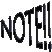 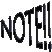 Rules and Guidelines for Presentations ContestPresentations must be related to 4-H.  Must include an introduction, the body of the presentation, and a conclusion. Topics should be related to what the 4-H youth is learning through 4-H educational experiences focused on the priorities of career and college readiness, community development, entrepreneurship, food supply confidence, healthy living, leadership development, and STEM(science, technology, engineering and mathematics). Must be 10 years old 4-H age to compete at State Fair.  There are additional guidelines for State Fair. Live animals may be used. Participants must check with Extension Office to make sure needed equipment will be available or may bring their own.Premier Presenter Contest - One 4-Her or a team may be advanced by the county contest judges to participate in the State Fair Premier Presenter Contest, which is a special contest for the best of the best. Resources available at https://4h.unl.edu/presentation-contestRules and Guidelines for Public SpeakingProps or visual aids are not allowed. Maximum size for notes cards is 4" x 6". Speech categories for the contest are: - Entertain  - Inform  - Persuade  - Obtain Action  - Senior Impromptu Contestants may give speeches in more than one area.A speech used in other public speaking contests may be used for the 4-H Contest.  However, to advance beyond the County contest, you may use the same ideas from a speech given before, but 4-H must be the major component and you need to make enough changes to make the speech new to the audience and to you.  You may not use a speech given by anyone else.  Outline for Junior, Intermediate, and Senior divisions must be submitted to the judge on day of contest. Format includes: TitleIntroduction (Should contain attention getter, purpose of speech, preview of main points) Body (List main headings)Conclusion (Should review main points, purpose of speech, and tie to attention getter)Rules and Guidelines for Digital Video ProTypes of videos that may be submitted:Video Public Service Announcement: A short video that communicates an educational message focused on a cause, activity, or event (Length: 60 seconds).Narrative: A video that tells a fact or fiction story (Length: 3-5 minutes). Documentary: A video that presents factual information about a person, event, or process (Length: 3-5 minutes).Animation: A video created by techniques that simulate movement from individual images (Length: 3-5 minutes).4-H digital videos should engage the audience and teach them about something the 4-H youth is learning about science, healthy living, citizenship, and agricultural literacy.There is a State Fair 4-H Film Fest for those that have participated at the county level.  Additional requirements are available in the State Fair Premium Book.  Rules and Guidelines for Public Service AnnouncementsTo be eligible for Regional Contest the PSA must:  promote 4-H & be general enough to be used anywhere in Nebraska at any time of the year.  PSAs must follow the 2019 theme of “Inspire Kids To Do”.Must include the following tag line within the last ten seconds of the PSA: “Learn more about the Nebraska Extension  4-H Youth Development Program at 4h.unl.edu”.  The tag line is included in the 60 second time limit.Rules and Guidelines for Music and Talent ContestParticipants should be prepared to introduce themselves or their group and the name of their musical selection.Groups may be accompanied by a 4-H member or no more than one adult.Duets with contestants in different age categories are judged in the older level category.  There is only one division for Group Entries.  Participants in Clover Kid and Junior Division may use sheet music.  Intermediate and Senior Division participants will be lowered a ribbon placing if sheet music is used.  All contestants must give the original sheet music (no copies) to the judges at the contest.  There is no Regional or State music or talent contest.NEW!  CHERRY COUNTY 4-H CEA CONTEST –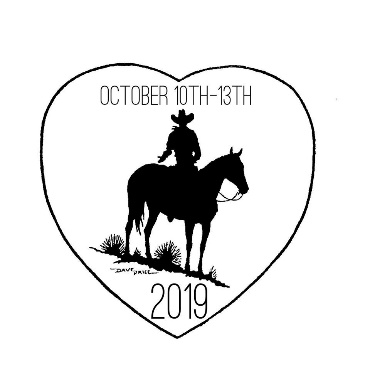 COWBOY POETRY GUIDELINESThis is a county-only division – NOT eligible for District or State competition.The judging criteria are as follows:Contest is open to all age levels.  Poems presented at the CEA Contest are eligible to be presented at Old West Days on October 10 – 13, 2019.  This is in conjunction with the Jarolyn Crouse Aspiring Poet Memorial. Youth must write and recite a cowboy poem – it must be their original work.  Clover Kids are not required to write their own poem and may read or recite someone else’s Cowboy Poem.Poems should reflect an understanding and creative use of cowboy language. Poem topics should relate to western life such as:  ranch life, cowboys, cowgirls, livestock, land, environment, home, family, events, pets, friends, characters, or rodeo, anything that is directly related. For example, a youth may want to write about pets – the barn cat, the dog who herds the cattle, or the environment – riding a horse in the hot summer.Poems should reflect an understanding and appreciation of the western heritage. They should be authentic and original. Poets are encouraged to research their topic if necessary to obtain a thorough understanding of our western heritage.Poems should be well crafted, flow smoothly, and be easy to read and listen to.Poems should be entertaining and may be written from serious, inspirational or humorous points of view.Poets should present the material in a convincing and enthusiastic manner.Poems must be a minimum of eight lines, and a maximum of two pages.  Maximum time is 5 minutes. Poems are judged on creativity, originality, figurative language, appropriateness of content, and structure (traditional form–rhyme, rhythm, voice, stanzaic pattern, and other elements that comprise poetry).Support Materials: Idaho 4-H Cowboy Poetry page: https://www.uidaho.edu/extension/4h/projects/cowboy-poetry To order Spurrin’ the Words Volunteer Guide from Montana State University visit: http://store.msuextension.org/Products/4-H-Spurrin-The-Words-Leaders-Guide__5309.aspx To order Spurrin’ the Words Member Guide from Montana State University visit: http://store.msuextension.org/Products/4-H-Spurrin-The-Words-Youth-Guide__5308.aspxThe Cherry County Extension Office has one set of the Spurrin’ the Words Curriculum available for review.DIVISION4-H AGE GUIDELINESAs of Jan. 1TIMEGUIDELINESClass 113Illustrated PresentationClover Kid 5-7Junior 8-10Intermediate 11-13Senior 14 and olderTime = 6-8 minutes for individual or 8-10 minutes for team(Clover Kid - none)Class 114Illustrated Presentation: Special TopicNebraska AgricultureClover Kid 5-7Junior 8-10Intermediate 11-13Senior 14 and olderTime = 6-8 minutes forindividual or 8-10 minutes for team(Clover Kid - none)Class 115Illustrated Presentation: Special TopicNebraska Agriculture, Food PreparationClover Kid 5-7Junior 8-10Intermediate 11-13Senior 14 and olderTime = 6-8 minutes forindividual or 8-10 minutes for team(Clover Kid - none)DIVISION4-H AGEGUIDELINES As of Jan. 1TIME GUIDELINESSPECIALGUIDELINESClover Kid5-7noneReading or PoemNovice(Intended for first-year speakers and those who previously participated inClover Kid)8-10under 3 minutesReading or non-original speech - (credit source)  Original Speech - may be on any subjectJunior8-101-3 minutesOriginal Speech - To advance, must be 4-H related. See above.Outline must be submitted to judge on day of contest.Intermediate11-133-5 minutesOriginal Speech - To advance, must be 4-H related. See above.Outline must be submitted to judge on day of contest.Senior 14 and older5-8 minutesOriginal Speech - To advance, must be 4-H related. See above.Outline must be submitted to judge on day of contest.DIVISION4-H AGEGUIDELINESAs of Jan. 1TIMEGUIDELINESSPECIALGUIDELINESRadio PSA(Public ServiceAnnouncement) Clover Kid 5-7Junior  8-10Intermediate 11-13Senior 14 and older30 seconds long60 seconds long60 seconds long60 seconds longA transcript must be submitted via e-mail to Michelle in .wav or.mp3 format.May use sound effects  No copyrighted material.Group PSAs are allowed, but are not eligible for Regional Competition.DIVISION4-H AGEGUIDELINESAs of Jan. 1TIMEGUIDELINESSPECIALGUIDELINESVocal      Solo     DuetClover Kid 5-7Junior 8-10Intermediate 11-13Senior 14 and olderNo limit on number of songs within six minutesLive or recorded instrumental background music may be usedSelf-AccompaniedVocal     Solo     DuetClover Kid 5-7Junior 8-10Intermediate 11-13Senior 14 and olderNo limit on number of songs within six minutesPerformer sings while also playing the accompanyist music (ex. sings while playing piano or guitar).  The duet is two vocalists each playing separate instruments.Piano     Solo     DuetClover Kid 5-7Junior 8-10Intermediate 11-13Senior 14 and olderNo limit on number of songs within six minutesNoneInstrumental     Solo     DuetClover Kid 5-7Junior 8-10Intermediate 11-13Senior 14 and olderNo limit on number of songs within six minutesLive or recorded instrumental background music may be usedTalent     Solo     DuetClover Kid 5-7Junior 8-10Intermediate 11-13Senior 14 and olderNo limit on number of songs within six minutesSinging with a recorded voice is considered talent    May also be lip sync, dance, twirling etc.  Other     Solo        DuetClover Kid 5-7Junior 8-10Intermediate 11-13Senior 14 and olderNo limit on number of songs within six minutesExample could be singing or playing a musical selection written by the contestant(s).  Call the Extension Office for more information.Group EntryNo limit on number of songs within six minutes3 or more participants  Can be vocal, instrumental, dance, etc. Any combination of ages